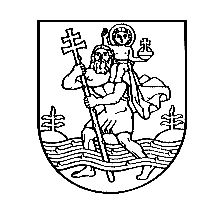 VILNIAUS MIESTO SAVIVALDYBĖSADMINISTRACIJOS DIREKTORIUSĮSAKYMASDĖL VILNIAUS SENAMIESČIO MOKYKLOS REORGANIZAVIMO KOMISIJOS SUDARYMO 2017 m. birželio 15 d. Nr. 40-321VilniusVadovaudamasi Vilniaus miesto savivaldybės tarybos 2017 m. gegužės 31 d. sprendimu Nr. 1-966 „Dėl Vilniaus Senamiesčio mokyklos reorganizavimo ir nekilnojamojo turto perdavimo“:S u d a r a u  šią Vilniaus Senamiesčio mokyklos reorganizavimo komisiją:Diana Petkūnienė – Vilniaus miesto savivaldybės administracijos Švietimo, kultūros ir sporto departamento Bendrojo ugdymo skyriaus l. e. p. vedėja (komisijos pirmininkė);Aldona Navickienė – Vilniaus miesto savivaldybės administracijos Švietimo, kultūros ir sporto departamento Švietimo skyriaus Švietimo organizavimo poskyrio vyriausioji specialistė;Alicija Aškelovič – Vilniaus miesto savivaldybės administracijos Teisės departamento Teisės taikymo skyriaus Teisėkūros poskyrio l. e. p. vedėja;Modestas Rudys – Vilniaus miesto savivaldybės administracijos Turto departamento Nekilnojamojo turto skyriaus vedėjo pavaduotojas; Liudmila Isajeva – Vilniaus Senamiesčio mokyklos direktorė;Galina Mackel – Vilniaus Senamiesčio mokyklos direktoriaus pavaduotoja ugdymui; Irena Jemeljanovič – Vilniaus Senamiesčio mokyklos direktoriaus pavaduotoja ūkio reikalams;Marina Griškevičienė – Vilniaus Senamiesčio mokyklos direktoriaus pavaduotoja ugdymui; Kristina Mazuro – Vilniaus Senamiesčio mokyklos bibliotekos vedėjaIrina Čiurkina – Vilniaus Senamiesčio mokyklos raštinės vedėja;Jadvyga Gaidienė – biudžetinės įstaigos „Biudžetinių įstaigų buhalterinė apskaita“ Turto skyriaus buhalterė; Svetlana Valaika – biudžetinės įstaigos „Biudžetinių įstaigų buhalterinė apskaita“ Darbo užmokesčio skyriaus buhalterė;Miroslav Bogdanovič – Vilniaus Senamiesčio mokyklos IKT specialistas;Helena Gasperska – Vilniaus Liepkalnio pagrindinės mokyklos direktorė;Stanislav Tatol – Vilniaus Liepkalnio pagrindinės mokyklos direktoriaus pavaduotojas ūkio reikalams; Ana Račevska – Vilniaus Liepkalnio pagrindinės mokyklos bibliotekininkė.2. p a v e d u  sudarytajai komisijai Vilniaus Senamiesčio mokyklos reorganizavimą baigti iki 2017 m. rugsėjo 1 d.Administracijos direktorėAlma Vaitkunskienė